Paducah Public Schools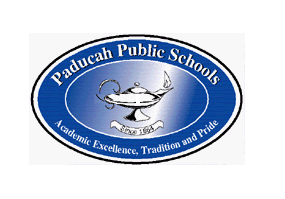 800 Caldwell StreetP. O. Box 2550Paducah, KY 42002-2550Telephone: 270-444-5600FAX: 270-444-5607http:/ / www.paducah.kyschools.usMEMOTo: 		Board of Education Members; Mr. Donald I. Shively, SuperintendentFrom: 		Date: 		Re: 		Origin:Previous Review, Discussion, or Action:		Date:  		Action: Background Information: Please find attached a copy of the CDIP monthly progress report for October 2014.The full District Comprehensive Improvement Plan can be found on the district website at:http://www.paducah.kyschools.us/ComprehensivePlanning.aspxAction Component: Next Generation ProfessionalsOn September 29th, teachers completed Student Growth Goals and Professional Growth Plans as part of the new teacher evaluation process.  The Student Growth Goal process is being piloted this year.  It included a peer review process that took place in PLC teacher teams.Action Component: Increase the averaged combined reading and math K-Prep scores for elementary and middle school students from 44% to 72% in 2017.On September 16th and 17th, a consultant from Reading Edge, a new reading intervention program for Paducah Middle School, came to observe teachers as they implement the program.  The consultant helped teachers and administrators plan next steps in the program’s implementation.Teachers met in Professional Learning Community (PLC) teams to analyze formative assessment data and plan next steps in instruction.Action Component: Increase the average combined reading and math proficiency ratings for all students in the non-duplicated gap group from 33% in 2012 to 66.5% in 2017.On September 16th and 17th, a consultant from Reading Edge, a new reading intervention program for Paducah Middle School, came to observe teachers as they implement the program.  The consultant helped teachers and administrators plan next steps in the program’s implementation.Teachers met in Professional Learning Community (PLC) teams to analyze formative assessment data and plan next steps in instruction.Action Component: Increase the percentage of students who are college and career ready from 34% to 68%  in 2015A team of administrators attended the Next Generation Leadership Academy in Lexington, KY on September 18th and 19th.  They continued learning about innovative approaches to instruction.  This professional development supports our project-based learning pilot in grades 4th-8th.  It will ultimately impact our strategies for ensuring that students are college and career ready.   _X_Topic Presented for Information___Action Requested at This Meeting___Item on the Consent Agenda For Approval___Board Review Required By:___ State Law, Federal Law or Regulation___ Board of Education Policy___Other___No previous board review, discussion or action___Previous review or action